AP Environmental Science Ch. 9Sustaining Biodiversity: Saving Species and Ecosystem ServicesCore Case Study: Where Have All the Honeybees Gone?Bees play a key role in _______________Globally, about one third of the __________ __________ comes from insect-pollinated plantsCurrently, agriculture depends heavily on a __________ species of beeSuffering from Colony Collapse DisorderEach year, __________ of colonies in Europe and the U.S.9-1 What Role Do Humans Play in the Loss of Species and Ecosystem Services?Species are becoming extinct _____ to _____ times faster than they were before modern humans arrived on the earthBy the end of this century, the extinction rate is expected to be _____ times higher than that background rateExtinctions Are Natural but Sometimes They Increase Sharply__________ extinctionNo species member aliveTrophic __________Population declines or extinctions among connected species__________ extinctionMany species in a short amount of timeSome Human Activities Hasten Extinctions and Threaten Ecosystem Services__________ extinction rate1 extinct species / year / 1 million speciesExtinction rates have __________ recentlyCurrent extinction rate is at least _____ times higher than typical background rate of 0.0001%Rate of extinction and threats to ecosystem services likely to rise sharply in the next 50-100 yearsDue to harmful __________ impactsBiodiversity __________Extinction rates projected to be much __________ than averageBiologically diverse environments are being eliminated or fragmented Endangered and Threatened Species Are Ecological Smoke Alarms__________ speciesSo few members that the species could soon become extinct__________ species (vulnerable species)Still enough members to survive, but numbers declining May soon be endangered__________ extinctIn areas a species is normally found__________ extinctTo the point at which species can no longer play a functional role in the ecosystem9-2 Why Should We Care about the Rising Rate of Species Extinction?We should avoid speeding up the extinction of wild species because:Of the ecosystem and economic services they provideIt can take __________ of years for nature to recover from large-scale extinctionsMany people believe that species have a __________ to exist regardless of their usefulness to usSpecies Are a Vital Part of the Earth’s Natural CapitalMajor reasons to prevent extinctionsSpecies provide vital __________ servicesHelp keep _____ alive and support our economiesMany species also contribute economic services__________ for food, fuel, lumber, and medicine_______________It will take __________ million years to regain species biodiversity after this century’s extinctionsMany people believe species have an __________ right to existHow do we decide which species to protect?9-3 How Are We Threatening Species and Ecosystem Services?The greatest threats to any species are (in order):Loss or degradation of its __________Harmful __________ species__________ population growth__________Climate change____________________Loss of Habitat Is the Single Greatest Threat to Species: Remember HIPPCOHabitat destruction, degradation, and fragmentationInvasive (nonnative) speciesPopulation and resource use growthPollutionClimate changeOverexploitationHabitat fragmentationLarge intact habitat __________ by roads, crops, and urban developmentNational parks and nature reserves as habitat __________We Have Moved Disruptive Species into Some EcosystemsMany species introductions are ____________________ species may have no natural:Predators, competitors, parasites, pathogensNonnative species can crowd out __________ speciesInvasive speciesCase Study: The Kudzu Vine and Kudzu BugsImported from Japan in the 1930s Help control soil erosionVery difficult to killCould there be benefits of kudzu?Kudzu bug – imported from JapanCan kill Kudzu vineAlso kills soybeansSome Accidentally Introduced Species Can Disrupt EcosystemsArgentine fire ant – introduced in the _____Reduced populations of native antsPainful stings can killPesticide spraying in _____ and _____ worsened conditions Tiny parasitic __________ may help control fire antsCase Study: Burmese Pythons Are Eating Their Way through the Florida Everglades__________ introducedReproduce rapidly and are hard to killGreatly depleted _______________ populations of:Rabbits, foxes, raccoons, opossums, and deerPrevention Is the Best Way to Reduce Threats from Invasive SpeciesResearch programs identifying invadersEstablishing international treaties banning transfer between countriesPublic education about exotic pets and plantsWhat else can be done to prevent invasive species?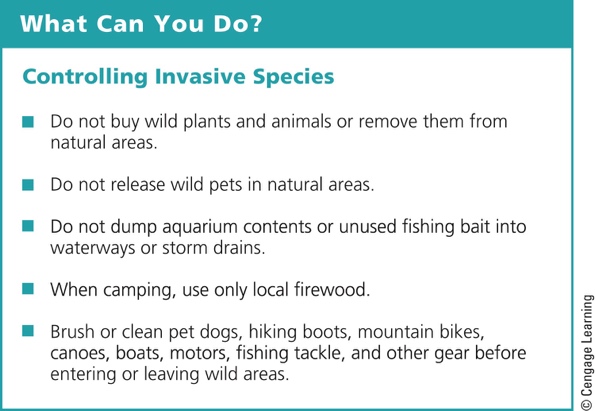 Other Causes of Species ExtinctionsHuman population growth and overconsumptionDegrading habitatPollution____________________ can cause extinctions of species not directly affected by pollutionClimate changeSome species will become extinct, some will spreadCase Study: Polar Bears and Climate ChangeLive only in the ArcticArctic ice is meltingDecreasing polar bear habitatPolar bears must swim farther between iceWeaker females; less reproductionIllegal Killing, Capturing, and Selling of Wild Species Threatens BiodiversityPoaching and smuggling of animals and plantsAnimal partsPetsPlants for landscaping and enjoymentPreventionResearch and educationA Rising Demand for Bushmeat Threatens Some African SpeciesWest and Central African wild animalsSupply major cities with exotic meatsHunting has driven one species to extinctionMiss Waldron’s red colobus monkeyThreatened species:Monkeys, apes, antelope, elephants, and hipposCase Study: A Disturbing Message from the Birds70% of the world’s bird species are decliningHabitat loss and fragmentation of the birds’ breeding habitatsForests cleared for farms, lumber plantations, roads, and developmentIntentional or accidental introduction of nonnative speciesThese species eat the birdsExposure to pesticidesOverexploitationFor petsBirds are indicator speciesRespond quickly to environmental changesBirds perform critical ecosystem and economic servicesExtinctions could affect many other species9-4 How Can We Sustain Wild Species and Their Ecosystem Services?We can reduce species extinction and sustain ecosystem services by:Establishing and enforcing national environmental _____ and international __________Creating protected wildlife _______________Taking _______________ measures to prevent such harmInternational Treaties and National Laws Help to Protect Species_____ – Convention on International Trade in Endangered Species (CITES)Signed by 172 countries Convention on Biological Diversity (BCD)Focuses on ecosystemsRatified by _____ countries (not the U.S.)Case Study: The U.S. Endangered Species ActEndangered Species Act (ESA) – 1973 and later amended in 1982, 1985, and 1988Identify and protect endangered species in the U.S. and abroadNational Marine Fisheries Service for ocean speciesU.S. Fish and Wildlife Service for all othersForbids federal agencies (except Defense) from funding or authorizing projects that jeopardize endangered or threatened speciesIn 2012, _____ species officially listedOffer incentives to private property owners to helpIs the ESA a failure?Species are listed only when in serious dangerConditions for more than half of listed species are stable or improvingBudget is about _____ cents per U.S. citizenWe Can Establish Wildlife Refuges and Other Protected AreasIn _____, Theodore Roosevelt established the first federal wildlife refugePelican Island, FloridaWildlife refugesMost are wetland sanctuariesMore needed for endangered plantsAre not immune from disturbanceSeed Banks, Botanical Gardens, and Wildlife Farms Can Help Protect Species__________ banksPreserve genetic material of endangered plantsBotanical gardens and arboretaLiving plantsFarms can raise organisms for commercial saleZoos and Aquariums Can Protect Some SpeciesTechniques for preserving endangered terrestrial speciesEgg pullingCaptive breedingArtificial inseminationEmbryo transferUse of incubatorsCross-fosteringGoal of ultimately releasing/reintroducing populations to the wildLimited space and funds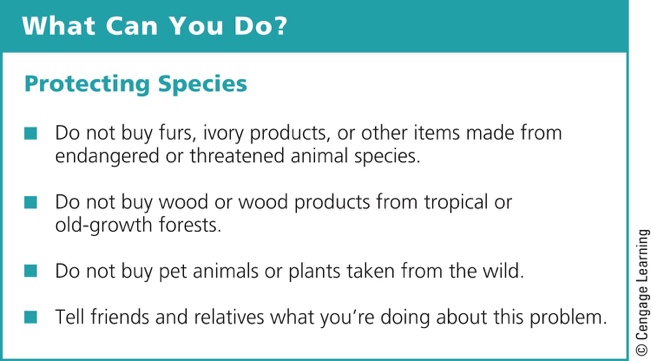 The Precautionary PrinciplePrecautionary principleAct to prevent or reduce harm when preliminary evidence indicates acting is neededSpecies are the primary components of biodiversityShould we focus on the preservation of species or the preservation of ecosystems?Case Study: Protecting Honeybees and Other PollinatorsFailure to protect honeybees Loss of vital ecosystem servicesFarmers are:Breeding bees resistant to harmful parasitic mites and fungiRaising their own coloniesImproving bee nutritionThree Big IdeasWe are hastening the extinction of wild species and degrading the ecosystem services they provide by:Destroying and degrading habitatsIntroducing harmful invasive speciesIncreasing human population growth, pollution, climate change, and overexploitationWe should avoid causing the extinction of wild species Species provide vital ecosystem and economic services Their existence should not depend primarily on their usefulness to usWe can work to prevent the extinction of species and to protect overall biodiversity and ecosystem services by:Using laws and treatiesProtecting wildlife sanctuariesMaking greater use of the precautionary principle